Dementia Training for First Responders
Trainers: Kari Orn, Wisconsin Dept. of Justice &
Sharon Locklin, UWGB, Behavioral Health Training PartnershipTuesday May 22, 2018Complimentary Lunch: 11:30amFree* Training Session: 12 Noon-4:00 pmUW-Green Bay, 2420 Nicolet Dr, Rose Hall 250The approach that responders use in responding to persons with dementia may have either a positive of negative impact on the outcome.  This training provides education around the basics of dementia, communicating with someone with dementia, and use of Silver Alert for missing older adults and other community resources for those with dementia.  To Register:https://outreachprod.uwgb.edu/emc00/register.aspx?OrgCode=30&EvtID=5011&AppCode=REG&CC=117080325816             Questions, contact Sharon Locklin locklins@uwgb.edu 920-465-2117.  *This training is provided free thanks to a Dementia Crisis Innovation Grant awarded to Brown County Health & Human Services by the Wisconsin Dept. of Health Services. This training is a joint effort with the Brown County Dementia Friendly Coalition First Responder Crisis Committee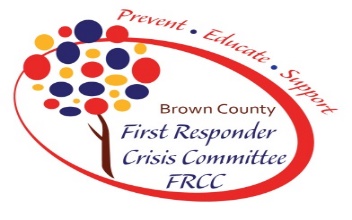 